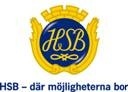 Timmerkojans medlemsblad2020-11-12Årsavgiften kommer att höjas med 2% från och med 2021-01-01. Orsaken är högre kostnadsläge och en osäkerhet för 2021. Ökningen gäller ej garageavgiften.En digital garageplatskö kommer att införas för vårat garage. Detta innebär bland annat att man kan ställa sig i kö för en bestämd plats.Mera info kommer senare.Dokument angående hur torget skall se ut kommer att delas ut. Där kan alla komma med  förslag eller åsikter. Detta kommer sedan att skickas/ överlämnas till kommun. TÄNK PÅ ATT FÖLJA FOLKHÄLSOMYNDIGHETENS RESTRIKTIONER OCH RÅD.På grund av brandrisk få inga lösa föremål placeras på golv, t ex rullatorer, eller väggar i trapphusen.